Women’s Symphony League of Tyler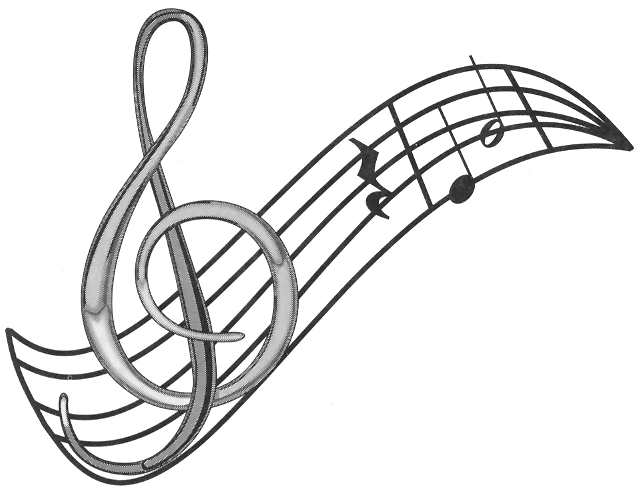 Middle School Music Scholarship Recommendation FormName of Student: _________________________________________ Date: _________________Instructions: The above student is applying for a music scholarship to assist him or her in private lessons to further their music education. Please complete the following form and place in a sealed envelope. If you need to mail in your form, please send to the following address:Women’s Symphony League of TylerMiddle School Music ScholarshipPO Box 6823Tyler, TX 75711Your name and title if applicable: ______________________________________________________	Email address: ______________________________________________________________________Relation to Student: _________________________________________________________________Please rate the student on a scale of 1- 10 with 1 being the lowest and 10 being the highest:Dependability:		1	2	3	4	5	6	7	8	9	10	Desire to Learn:		1	2	3	4	5	6	7	8	9	10Musical Ability:		1	2	3	4	5	9	7	8	9	10	Work Ethic:		1	2	3	4	5	6	7	8	9	10Comprehension:	1	2	3	4	5	6	7	8	9	10Please tell WSL why you think this student is worthy of a scholarship.  Feel free to attach a separate letter.